BAŞLIKMülkiyet Koruma ve Güvenlik Bölüm ToplantısıGÜNDEM MADDELERİGÜNDEM MADDELERİNüfus ve Vatandaşlık Programına ilişkin ders dağılımı ve görevlendirmelerinin görüşülmesi2023-2024 Eğitim Öğretim yılı güz döneminin kalite odaklı bir yönetim anlayışı çerçevesinde  yürütülmesine ilişkin bilgilendirmede bulunulması KAPSAMToplantı kapsamında; öğretim elemanlarının uzmanlık alanları ve iş yükleri gözetilerek 2023-2024 Eğitim Öğretim yılına ilişkin haftalık ders dağılımları ve görevlendirmeleri oluşturulmuştur. Ayrıca kalite komisyonunun önerilerinin doğrultusunda kalite odaklı olarak eğitim öğretim sürecinin yürütülmesi hususunda göz önünde bulundurulması gereken katılımcılık, öğrencilerin bilgilendirilmesi ve sürece dahil edilmesi gibi  unsurlar görüşülmüştür. TOPLANTI FOTOĞRAFLARI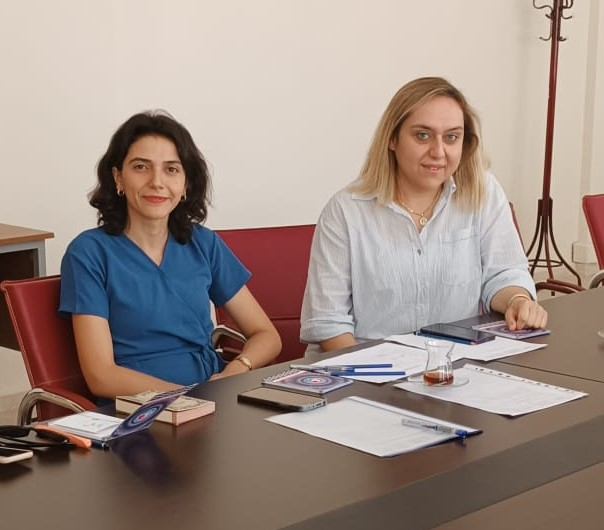 